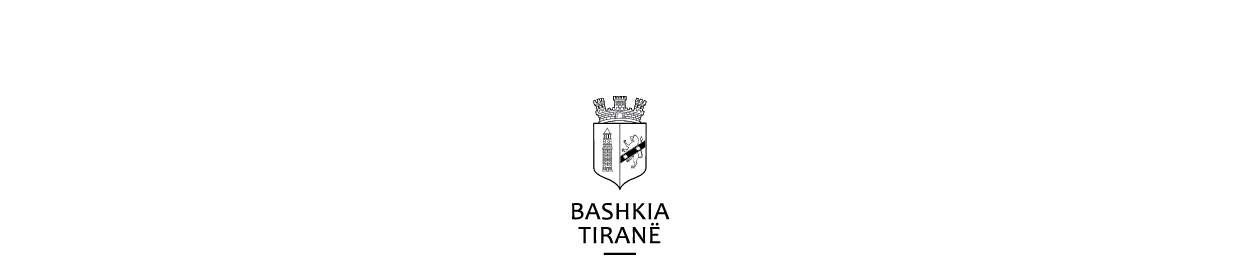 Drejtuar:	Operatorit ekonomik  “Salillari” shpk Adresa: Vorë, Lagjia “Vorë” , Ruga e Vjetër, Vorë-Marikaj, Km. 1, godina                   katër katëshe, kati i tretë, Nr. 5,Tiranë.FORMULARI I NJOFTIMIT TË  FITUESITProcedura e prokurimit:“Procedurë e Hapur”“Rikualifikimi urban i sheshit “Avni Rustemi” dhe “Pazarit të Ri”, Bashkia, Tiranë. Loti II: “Rikonstruksioni i Markatës Mish – Peshkut në sheshin e Pazarit të Ri”, Tiranë”Përshkrim i shkurtër i kontratës:Qëllimi i kontratës është: “Rikualifikimi urban i sheshit “Avni Rustemi” dhe “Pazarit të Ri”, Bashkia, Tiranë. Loti II: “Rikonstruksioni i Markatës Mish – Peshkut në sheshin e Pazarit të Ri”, Tiranë”.Fondi limit:99,871,894 (nëntëdhjetë e nëntë milion e tetëqind e shtatëdhjetë e një mijë e tetëqind e nëntëdhjetë e katër)lekë pa TVSH.Burimi i financimit:vënë në dispozicion nga buxheti i Bashkisë së Tiranës për vitin 2016, miratuar me VKB Nr.58, datë 30.12.2015 “Për miratimin e programit buxhetor afat-mesëm 2016 – 2018 dhe detajimin e buxhetit të Bashkisë së Tiranës për vitin 2016”.Kohëzgjatja e kontratës:6 (gjashtë) muaj kalendarike duke nisur nga dita e lidhjes së kontratës.Data e zhvillimit të procedurës së prokurimit:25.04.2016, ora 11:00Publikime të mëparshme: (nëse zbatohet): Buletini i Njoftimeve Publike: Buletini i Njoftimeve Publike Nr. 10datë 15.03.2016.Kriteret e përzgjedhjessëfituesit:  çmimimëiulët Xofertaekonomikishtmë e favorshmeNjoftojmë se, kanë qënë pjesëmarrës në procedurë këta ofertues me vlerat përkatëse të ofruara:Operatori Ekonomik  “Klajger Construksion” shpk Vlera e ofertës =   0 (zero) lekë.Operatori Ekonomik  “Senka” shpkNUISJ94808405Q  Vlera e ofertës =   0 (zero) lekë.Operatori Ekonomik  “B-93” shpk                                                                      NUIS J62903508RVlera e ofertës =   0 (zero) lekë.Bashkimi i Operatorëve Ekonomik  “Sireta 2F” shpk& “Beladi” shpkNUIS  K51501008J&NUIS  J62903254C		Vlera e ofertës =   0 (zero) lekë.Operatori Ekonomik  “Leon Konstruksion” shpkNUISK71820009IVlera e ofertës = 74,474,013.75(shtatëdhjetë e katër milion e katërqind e shtatëdhjetë e katër mijë e trembëdhjetë pikë shtatëdhjetë e pesë)lekë pa TVSH.Operatori Ekonomik  “Salillari” shpk                                               NUIS J62903125GVlera e ofertës = 90,865,041 (nëntëdhjetë milion e tetëqind e gjashtëdhjetë e pesë mijë e dyzetë e një)lekë pa TVSH.Janë skualifikuar Operatorët ekonomik të mëposhtëm:Përkatësisht për arsyet e mëposhtme:OperatoriEkonomik  “KlajgerKonstruksion” shpkPas hapjes së ofertave, Komisioni i Vlerësimit të Ofertave konstatoi se Operatori ekonomik “Klajger Konstruksion” shpk  ka paraqitur në sistemin elektronik vetem Certifikate ISO 14001-2004. Ky fakt i konstatuar nga KVO-ja u regjistrua në Procesverbalin e Vlerësimit të Ofertave.Mungesa e dokumentacionit të plotë ligjor e teknik si dhe mungesa e ofertës ekonomike u konfirmua nga të gjithë anëtarët e KVO-së në tërësi dhe Komisioni i Vlerësimit të Ofertave nga shqyrtimi i kësaj oferte në mbështetje të Nenit 53, pika 3 dhe pika 5, të Ligjit Nr. 9643, datë 20.11.2006, “Për Prokurimin Publik”, (i ndryshuar) dhe Vendimit të Këshillit të Ministrave Nr. 914, datë 29.12.2014 “Për Miratimin e rregullave të prokurimit publik”, Kreu VII Neni 66 pika 3, e shpall të pavlefshme këtë ofertë pasi nuk plotëson kërkesat e përcaktuara në dokumentet e tenderit.OperatoriEkonomik  “Senka” shpkPas hapjes së ofertave, Komisioni i Vlerësimit të Ofertave konstatoi se Operatori ekonomik “Senka” shpk  ka paraqitur në sistemin elektronik vetem Vertetim lëshuar nga Administrata Tatimore mbi plotësimin e detyrimeve fiskale si dhe mbi shlyerjen e te gjitha detyrimeve te sigurimeve shoqërore. Ky fakt i konstatuar nga KVO-ja u regjistrua në Procesverbalin e Vlerësimit të Ofertave.Mungesa e dokumentacionit të plotë ligjor e teknik si dhe mungesa e ofertës ekonomike u konfirmua nga të gjithë anëtarët e KVO-së në tërësi dhe Komisioni i Vlerësimit të Ofertave nga shqyrtimi i kësaj oferte në mbështetje të Nenit 53, pika 3 dhe pika 5, të Ligjit Nr. 9643, datë 20.11.2006, “Për Prokurimin Publik”, (i ndryshuar) dhe Vendimit të Këshillit të Ministrave Nr. 914, datë 29.12.2014 “Për Miratimin e rregullave të prokurimit publik”, Kreu VII Neni 66 pika 3, e shpall të pavlefshme këtë ofertë pasi nuk plotëson kërkesat e përcaktuara në dokumentet e tenderit.OperatoriEkonomik  “B-93” shpkPas hapjes së ofertave, Komisioni i Vlerësimit të Ofertave konstatoi se Operatori ekonomik “B-93” shpk  nuk ka paraqitur ofertë ekonomike. Ky fakt i konstatuar nga KVO-ja u regjistrua në Procesverbalin e Vlerësimit të Ofertave.Mungesa e ofertës ekonomike u konfirmua nga të gjithë anëtarët e KVO-së në tërësi dhe Komisioni i Vlerësimit të Ofertave nga shqyrtimi i kësaj oferte në mbështetje të Nenit 53, pika 3 dhe pika 5, të Ligjit Nr. 9643, datë 20.11.2006, “Për Prokurimin Publik”, (i ndryshuar) dhe Vendimit të Këshillit të Ministrave Nr. 914, datë 29.12.2014 “Për Miratimin e rregullave të prokurimit publik”, Kreu VII Neni 66 pika 3, e shpall të pavlefshme këtë ofertë pasi nuk plotëson kërkesat e përcaktuara në dokumentet e tenderit.BashkimiiOperatorëveEkonomik  “Sireta 2F” shpk& “Beladi” shpkPas hapjes së ofertave, Komisioni i Vlerësimit të Ofertave konstatoi se Bashkimi i Operatorëve ekonomik “Sireta 2F” shpk & “Beladi” shpknuk ka paraqitur ofertë ekonomike. Ky fakt i konstatuar nga KVO-ja u regjistrua në Procesverbalin e Vlerësimit të Ofertave.Mungesa e ofertës ekonomike u konfirmua nga të gjithë anëtarët e KVO-së në tërësi dhe Komisioni i Vlerësimit të Ofertave nga shqyrtimi i kësaj oferte në mbështetje të Nenit 53, pika 3 dhe pika 5, të Ligjit Nr. 9643, datë 20.11.2006, “Për Prokurimin Publik”, (i ndryshuar) dhe Vendimit të Këshillit të Ministrave Nr. 914, datë 29.12.2014 “Për Miratimin e rregullave të prokurimit publik”, Kreu VII Neni 66 pika 3, e shpall të pavlefshme këtë ofertë pasi nuk plotëson kërkesat e përcaktuara në dokumentet e tenderit.OperatoriEkonomik  “Leon Konstruksion” shpkNëPreventivin e paraqiturngaOperatoriekonomik “Leon Konstruksion” shpkKategoriaInstalimeElektrike , paragrafi “Panelielektrik tip imarkatës”, zëri “1. An E-11.1 Panelishpërndarëselektrik me tëgjithëaksesorët/ Shuma 4” është pa percaktim cmimi për njesi dhe si rrjedhoje cmimi ne total i ketij zeri.Referuar dokumentave standarte te tenderit pika 2 “Udhezime per operatoret ekonomike” percaktohet sa me poshte vijon:“Ofertuesi duhet të shënojë në preventiv çmimet per cdo ze punimi dhe çmimin total të     ofertës të të gjitha punëve, pa TVSH.....”Sa me siper oferta e paraqitur nga Shoqëria “Leon Konstruksion” shpk ne te cilen nje ze punimesh nuk ka te percaktuar cmimin dhe vleren konsiderohet e parregullt ne te gjithe elementet e saj.KomisioniiVlerësimittëOfertavengaverifikimiidokumentacionitpërkatësshoqëruespërIng. Ndërtimi Z. FlorencSharkadheZnj. Rigertakonstatoi se Znj. RigertaHoxhanukfiguronsidrejtuestekniknëlicencën e shoqërisëckabienëkundërshtim me DokumentatStandartetëTenderit, Kriteret e VecantatëKualifikimit, KapacitetiTeknik, pika 5 kupërcaktohet se: “Operatorët ekonomike pjesëmarrës duhet te kenë drejtues teknik të punësuar të vërtetuar me kontratë pune të vlefshme, diplomë, CV dhe të figurojnë në listpagesa: - Inxhinier Ndertimi (2) ...”Nga verifikimiidokumentacionitshoqëruespërmjetet e deklaruaranëbazëtëShtojcës 9 mbidisponimin e makineriverezulton se minieskavatoriimarrë me qeranëbazëtëKontratëssëQirasë me Nr. 868 Rep. , Nr. 329 Kol. datë 15.03.2016 nëmbështetjetëFaturëssëZhdoganimittëdatës 22.03.2012 rezulton se tonazhiikëtijmjetiështë 7.5 ton ckabienëkundërshtim me DST, Kriteret e VecantatëKualifikimit, KapacitetiTeknik, pika 13.Duke iu referuar procedurës së lartpërmendur, informojmë Operatorin ekonomik“Salillari” shpk, me adresë:Vorë, Lagjia “Vorë” , Ruga e Vjetër, Vorë-Marikaj, Km. 1, godina katër katëshe, kati i tretë, Nr. 5,Tiranë,se oferta e paraqitur, me një vlerë të përgjithshme prej 90,865,041 (nëntëdhjetë milion e tetëqind e gjashtëdhjetë e pesë mijë e dyzetë e një)lekë pa TVSH, ështe identifikuar si oferta e suksesshme. Rrjedhimisht, jeni i lutur të paraqisni pranë Bashkisë së Tiranës, Shëtitorja “Dëshmorët e Kombit”, Nr. 1, 1001, Tiranë, sigurimin e kontratës, siç parashikohet në dokumentat e tenderit, brenda 10 (dhjetë) ditëve nga dita e marrjes së këtij njoftimi. Njoftimi i Klasifikimit është bërë në datë:05.05.2016Gjatë afatit ligjor për pritjen e ankesave nga shoqëritë pjesëmarrëse në tender në mbështetje të Nenit 63 të Ligjit Nr. 9643, datë 20.11.2006 “Për Prokurimin Publik” (i ndryshuar) si dhe në bazë të Kreut X, Neni 78 të VKM-së Nr. 914 datë 29.12.2014 “Për miratimin e rregullave të prokurimit publik”, pranë Autoritetit Kontraktor, Bashkia Tiranë, është paraqitur një ankesë, hyrë në Bashkinë e Tiranës me shkresën Nr. 13972 Prot. datë 09.05.2016 për trajtimin e së cilës është ndjekur procedura e parashikuar në Kreun VII, Neni 63, pika 3 dhe pika 5 të Ligjit Nr. 9643 datë 20.11.2006 “Për Prokurimin Publik” (i ndryshuar) si dhe në Kreun X, Neni 78 pika 5 dhe pika 6 te VKM-së Nr. 914 datë 29.12.2014 “Për miratimin e rregullave të prokurimit publik” dhe në përfundim i është kthyer përgjigje nëpërmjet shkresës me Nr. 13972/2 Prot. datë 16.05.2016.